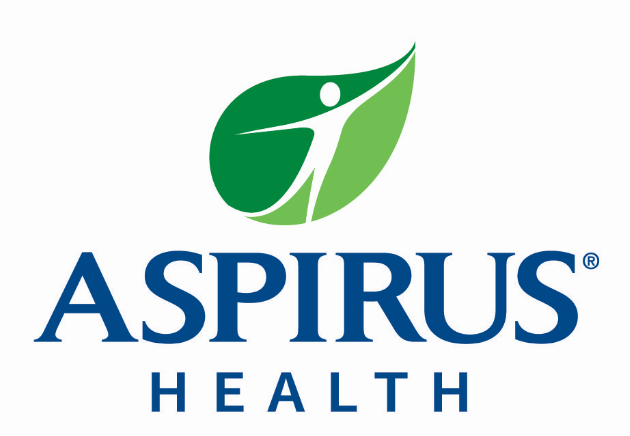 Aspirus Stevens Point Hospital Foundation2022 Scholarship Application Deadline for Application: March 15, 2022Scholarship Eligibility Guidelines:Richard A. Eckberg Memorial Scholarship - $1,000 (One scholarship available)Awarded to an individual enrolled in an accredited technical or undergraduate program.Applicant must be enrolled in a clinical healthcare field and a Portage County resident. Medical Staff Scholarship - $1,000 (One scholarship available)Awarded to an individual enrolled in an accredited technical, undergraduate, graduate or doctoral program. Applicant must be enrolled in a healthcare field and a Portage County resident. Janice and Robert Weaver Memorial Scholarship - $1,000 (One scholarship available)Awarded to an employee of Aspirus Stevens Point Hospital or Aspirus Medical Group Southeast Region who is enrolled in an accredited technical, undergraduate, graduate or doctoral program.  Applicant must be enrolled in a healthcare field.  Applicants can only be awarded one scholarship; however, applicants are allowed to apply for more than one scholarship. Only one application is needed when applying for more than one scholarship.  How to Apply:   Complete and sign the scholarship application.   Submit a copy of an official college transcript (if already enrolled) or your high school transcript.   Submit two letters of recommendation from individuals not related to you.       One letter must be from someone affiliated with a school you currently or previously attended.   Include a Personal Statement essay.   Include a Financial Need statement.   Mail one copy of all the above items to Aspirus Stevens Point Hospital Foundation by March 15, 2022.          No loose materials can be sent separately or added to the application at a later date. Application and all supporting documentation must be postmarked by March 15, 2022 and mailed to:Attn: 2022 ScholarshipAspirus Stevens Point Hospital Foundation900 Illinois AvenueStevens Point, WI  54481Aspirus Stevens Point Hospital Foundation2022 Scholarship ApplicationApplication Deadline: March 15, 2022Please print clearly or type.Education HistoryList all schools attended, with the current or most recent school listed first.2022 Scholarship Application, continuedEmployment HistoryList all work experience for the past two years, with the most recent listed first.Extracurricular ActivitiesInclude all school and community activities and honors.Personal StatementPlease attach an essay explaining how receiving this scholarship would impact your life.  Be sure to comment on why you chose to pursue a degree in healthcare, why your education is important to you and your aspirations for the future.Personal Statement Format: Essay should be approximately 500 words. It must be typed on 8½” x 11” white paper, double spaced, and in 10 pt. or 11 pt. font, and printed on one side of the paper (not double-sided).Financial Need StatementPaying for college is a financial burden to most individuals and families.  Information about any circumstance that may affect your ability to pay for college is helpful.  This information is important during the application evaluation process.Financial Need Statement Format: Please include a brief, typed, financial need statement at the end of your essay.  As with the essay, please use 10 pt. or 11 pt. font and double space your work. Print on one side of the paper only (not double-sided).Letters of RecommendationApplicants are required to submit two letters of recommendation from teachers, professors, coaches, employers, religious leaders or others who have an important role in your life.  One letter must be from someone affiliated with a school you currently or previously attended. 2022 Scholarship Application, continuedI affirm that the information which I have provided on this application and any supporting material is complete, accurate and true to the best of my knowledge.______________________________________________		___________________________Applicant’s Signature						Date______________________________________________		Applicant’s Name (printed)		Aspirus Stevens Point Hospital Scholarship Application Checklist:	  Complete and sign application  Submit a copy of an official college or high school transcript  Include two letters of recommendation Submit a Personal Statement Essay  Submit a Financial Need Statement  Mail all of the above items in one envelope to:Attn: 2022 ScholarshipsAspirus Stevens Point Hospital Foundation  900 Illinois AvenueStevens Point, WI 54481Items must be postmarked by March 15, 2022 to be considered.Legal Name:Last Name                                                   First Name                                             M.I. Last Name                                                   First Name                                             M.I. Last Name                                                   First Name                                             M.I. Last Name                                                   First Name                                             M.I. Permanent Address:Address Line                                               City                                                State                  Zip codeAddress Line                                               City                                                State                  Zip codeAddress Line                                               City                                                State                  Zip codeAddress Line                                               City                                                State                  Zip codeDate of Birth:Phone Number:E-mail Address:Are you an Ascension employee?Are you an Ascension employee?No  Yes: __________________________________________                      (department and title)No  Yes: __________________________________________                      (department and title)No  Yes: __________________________________________                      (department and title)Are you a current Ascension volunteer?Are you a current Ascension volunteer?No   Yes: __________________________________________                      (title)No   Yes: __________________________________________                      (title)No   Yes: __________________________________________                      (title)Are you a relative of an Ascension associate? Are you a relative of an Ascension associate? No    Yes: __________________________________________                                    (relative’s name and relationship to you)No    Yes: __________________________________________                                    (relative’s name and relationship to you)No    Yes: __________________________________________                                    (relative’s name and relationship to you)Scholarship(s) you are applying for:Scholarship(s) you are applying for:     Richard A. Eckberg Memorial Scholarship - $1,000       St. Michael’s Hospital Medical Staff Scholarship - $1,000      Janice and Robert Weaver Memorial Scholarship - $1,000     Richard A. Eckberg Memorial Scholarship - $1,000       St. Michael’s Hospital Medical Staff Scholarship - $1,000      Janice and Robert Weaver Memorial Scholarship - $1,000     Richard A. Eckberg Memorial Scholarship - $1,000       St. Michael’s Hospital Medical Staff Scholarship - $1,000      Janice and Robert Weaver Memorial Scholarship - $1,000School Name & LocationDates Attended (MM/YY)From                     ToDates Attended (MM/YY)From                     ToDiploma, Degree, or Field of StudyGrade Point AverageEmployerJob TitleDates Worked From                 To  Dates Worked From                 To  Avg. hours worked/weekActivity/Honor DescriptionAssociation Name/SchoolBeginning (MM/YY) Ending(MM/YY)